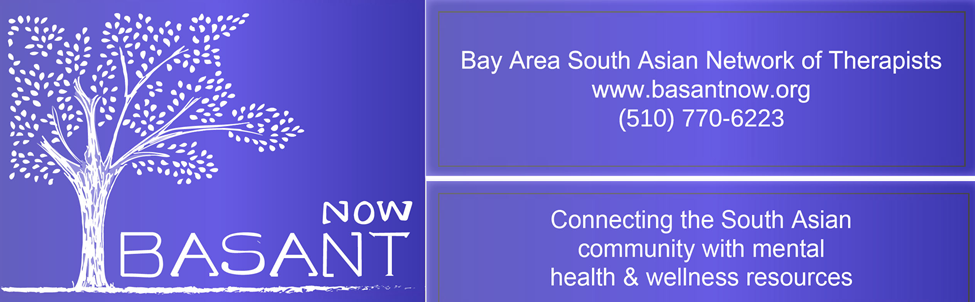 Presents a parenting seminarYou Are Always Yelling At MeEffectively Communicating With Your Pre-Teens & TeensPresented by: Shalini Dayal, MFT43574Saturday, March 31st., 2018 10.30am to 12.30pmFremont Main Library, Fukaya RoomTeen Developmental StageUnderstanding the Teen BrainRisks, Rewards & DefianceChallenges Teens FaceHow & When to ‘Talk’ to Your TeenStatements to AvoidDiffuse ConflictsReflecting & MirroringConnecting with TeensFremont Main Library2400 Stevenson Blvd., Fremont, Ca 94538510-745-1421 Voice      TTY 888-663-0660The Library is wheelchair accessible.www.aclibrary.org     2/2015